Tableau du mouvementType de mouvement: Rouler / GlisserGrade 1DRAFTLesson:  Rolling/SlidingObjects Move - Part 2Lesson:  Rolling/SlidingObjects Move - Part 2Reference to English Interconnections LessonObjects Move p.  131Reference to English Interconnections LessonObjects Move p.  131Science Standard(s): Standard 3.1 Physical ScienceScience Standard(s): Standard 3.1 Physical ScienceScience Standard(s): Standard 3.1 Physical ScienceScience Standard(s): Standard 3.1 Physical ScienceScience Standard(s): Standard 3.1 Physical ScienceContent Objective(s):Content Objective(s):Language Objective(s):Language Objective(s):Language Objective(s):Students will identify objects that move and do not move when rolled during the experiment individually.Je peux identifier des objets qui bougent et qui ne bougent pas quand je les fais rouler pendant l’expérience. Students will identify objects that move and do not move when rolled during the experiment individually.Je peux identifier des objets qui bougent et qui ne bougent pas quand je les fais rouler pendant l’expérience. Students will use a complete sentence to identify the objects that roll and don’t roll during a partner activity.  Je peux faire une phrase complète pour dire quels sont les objets qui ont roulé et qui n’ont pas roulé à mon partenaire. Students will use a complete sentence to identify the objects that roll and don’t roll during a partner activity.  Je peux faire une phrase complète pour dire quels sont les objets qui ont roulé et qui n’ont pas roulé à mon partenaire. Students will use a complete sentence to identify the objects that roll and don’t roll during a partner activity.  Je peux faire une phrase complète pour dire quels sont les objets qui ont roulé et qui n’ont pas roulé à mon partenaire. Essential Questions:How can we investigate the natural world in my neighborhood?Essential Questions:How can we investigate the natural world in my neighborhood?Required Academic Vocabulary for Word Wall:Listen: rouler, glisser, pousser, tirer Speak: roule, roule en glissant, glisse, pousse, tire Read: Write: rouler, glisser, roule, glisse Sentence Frames:Est-ce que ça roule ou ça glisse?Le/la _______ roule.Le/la _______ glisse.Required Academic Vocabulary for Word Wall:Listen: rouler, glisser, pousser, tirer Speak: roule, roule en glissant, glisse, pousse, tire Read: Write: rouler, glisser, roule, glisse Sentence Frames:Est-ce que ça roule ou ça glisse?Le/la _______ roule.Le/la _______ glisse.Required Academic Vocabulary for Word Wall:Listen: rouler, glisser, pousser, tirer Speak: roule, roule en glissant, glisse, pousse, tire Read: Write: rouler, glisser, roule, glisse Sentence Frames:Est-ce que ça roule ou ça glisse?Le/la _______ roule.Le/la _______ glisse.Materials:“Motion” chart (1 per student)A bag of 6 small, unbreakable objects (1 per pair of students.  Include a variety of objects)balls, blocks, bottles, lids, feathers, pencils, chalk, stapler, paper clip, books, toy cars, etc.Pictures labels of roll, slideMaterials:“Motion” chart (1 per student)A bag of 6 small, unbreakable objects (1 per pair of students.  Include a variety of objects)balls, blocks, bottles, lids, feathers, pencils, chalk, stapler, paper clip, books, toy cars, etc.Pictures labels of roll, slideAdditional Lesson Vocabulary:Glisse, droit, courbé, rapide, lent, arrondi, gravité, écrire, résultats Review Objects:Bouger, souffler Additional Lesson Vocabulary:Glisse, droit, courbé, rapide, lent, arrondi, gravité, écrire, résultats Review Objects:Bouger, souffler Additional Lesson Vocabulary:Glisse, droit, courbé, rapide, lent, arrondi, gravité, écrire, résultats Review Objects:Bouger, souffler Lesson:  Lesson:  Lesson:  Lesson:  Instructional Time: Opening (Warm Up/Review):  (5 minutes)Have objects from the blowing lesson prepared in the front of the classroom.T: “La dernière fois nous avons appris à faire bouger les objets en soufflant sur eux.  Regardez tous ces objets.  J’ai besoin de votre aide pour m’en souvenir, et les trier en groupe.  Si je lui souffle dessus, va-t-il bouger? Oui ou non?”Present the objects to the students 1 at a time and ask the student to think about if it moved or didn’t move when you blew on it.  Sort the objects as the students respond with yes or no according to whether the objects can be moved by blowing on them.  Label “bouge?” and “oui” or “non”  T: “Est-ce que ça bouge si je souffle dessus?  Oui ou non?”S:  Will respond with “oui” or “non”Introduction of New Material (Direct Instruction):  (minutes)T: “Aujourd’hui nous n’allons PAS souffler sur un objet, mais nous allons pousser un objet.  Nous allons voir s’il roule ou s’il glisse.”T: “Faisons les deux premiers.  Chantez avec moi. POUSSE, pousse,…  (push hands outward, and then pull hands toward you, and push again. repeat as you chant)S: pousse, pousse, etc.T: “Maintenant nous allons voir ce qui se passe si nous poussons un objet.  L’objet va rouler ou glisser.  ROULE.” (Roll your hands). “GLISSE.”  (Slide one hand over the other like your rubbing them back and forth.) Repeat the actions as you continue to chant.Take some of the objects and demonstrate what rolling is while you say “roule”As you are rolling the objects do a think aloud by asking questions without expecting answers.T: “Est-ce que cet objet roule?  Réfléchissez.  Si je pousse cet objet, est-ce qu’il roule oui l ne roule pas?  Quelle forme a-t-il?”Now take some objects that don’t roll but slide and demonstrate what sliding is while you say “slide”As you are sliding the objects, do a think aloud by asking questions without expecting answer.T: “Que se passe-t-il si je pousse l’objet?  Est-ce qu’il roule oui il glisse?  Quelle forme a-t-il?”Experiment and Record: (15-20 minutes)Use the modeling cycle:Teacher Does:T: “Aujourd’hui nous allons faire la même activité qu’hier.  Vous allez prendre un sac d’objet avec votre partenaire.  Vous n’allez PAS souffler sur ces objets, mais vous allez les pousser pour voir s’ils roulent ou ils ne roulent pas.  Je vais d’abord vous montrer comment faire…juste pour vous rappeler.”T: “D’abord, je prends mon tableau du ‘mouvement”.  Ensuite je prends mon premier objet.  Rappelez-vous qu’il y a seulement un sac par partenaires.  Vous regardez l’objet et le partenaire A dit, ‘Est-ce qu’il roule ou il glisse?’ Le partenaire B va répondre, ‘Le/la____roule.  Ou le/la ____ glisse.’ Dites à votre partenaire si vous pensez que l’objet va rouler ou glisser.  Dites ‘Le/la____ roule. Ou le/la _____ glisse.”S: Le/la _______roule/glisse.T: “Nous écrivons notre prédiction dans le tableau comme cela.” (Demonstrate where to write the prediction in the chart.)T: “Maintenant nous allons vérifier notre prédiction.  Je vais pousser l’objet et voir s’il glisse ou s’il roule.” T: “Je vais écrire les résultats ici.” (Show that this goes in the next column under “results”.)Two Students Do:T: Très bien! J’ai besoin de deux volontaires qui viennent montrer à la classe comme il faut faire.”S:  Two students will come up and collect the “Motion” chart, get their bag of objects and pull out their first object.  One student asks “Does it roll or slide?” The other student responds “Le/la ___roule/glisse.”  They record their prediction and then push the object to see if it rolls or slides.” T: “Très bon travail! Ils ont pris leur tableau du “mouvement”, Ils sont allés CALMEMENT prendre le sac d’objet, ils ont fait une prédiction,  et ensuite ils ont gentiment pousse leur objet.  Est-ce qu’il roule ou est-ce qu’il glisse?”S: will respond “il roule“ or “il glisse”T: “Rappelez-vous d’écrire les résultats avant de passer à un autre objet.”S:  will record the results.All Students Do:T: “Maintenant c’est à mon tour.  Quand je dis votre nom, levez-vous, choisissez un partenaire, prenez votre feuille et commencez.  Rappelez-vous que vous allez faire les 6 objets dans votre sac.  Si vous finissez à l’ avance, prenez un livre, ou tournez votre feuille et dessinez des objets que vous pensez roulent ou glissent.S:  will get started with the activity.As the start the activity walk around all the objects.  Remind them to ask their partner using the sentence frames and to push the object gently.  If they finish early, encourage them to turn their paper over, draw a line down the middle, and draw objects that roll on one side and objects that slide on the other.Discussion and Report:  (10 minutes)T: “Maintenant que vous avez fini l’expérience, faisons une chaine pour partager les résultats avec les autres partenaires.  Vous allez parler de vos objets aux autres partenaires.  Est-ce qu’ils roulaient ou glissaient ? j’ai besoin qu’un élève vienne et m’aide à vous montrer ce que je veux.”Choose one student to come up and demonstrate the activity.Teacher Does with Student:T: “Je vais vous montrer mon tableau en 1er. ‘La balle roule’ or ‘le crayon roule’ or ‘le bloc glisse’ (go through all 6).”T: “Maintenant c’est à votre tour, montrez-moi vos tableaux.  Dites-moi quels objets roulent et quels objets glissent.”S:  will show the teacher the chart and tell them the items that roll and the ones that slide. “La balle roule” or “le bloc glisse.”Two Students Do:T: “Maintenant j’ai besoin de deux volontaires pour être les modèles.”Teacher chooses two students.T: “L’élève #1 va commencer.  Vous direz ‘______ roule’ or ‘______ glisse’.S:  student #1 will show their chart and say “_____ roule” or “_______glisse” for each of the 6 items.T: “Très bon travail. L’élève #2 c’est à votre tour.  Vous direz ‘______roule’ or ‘_______glisse’.S:  student #2 will show their chart and say “______ roule” or ________glisse.”All Students Do:T: “Très bien!  Maintenant vous allez tous essayer.  Levez-vous et faites deux lignes.  Sur ce côté je veux tous les garçons.  Et sur cette lignes, toutes les filles.  Faites face les uns aux autres et parlez devons 6 objets.  Quand je frappe des mains vous allez changer de partenaire.” Help the student form the bicycle chain.  After the students have visited with one friend have one line move while the other stays still.  Let them share their “Motion” chart results with at least 2 other students.  Walk around the groups as they do the activity. S:  will partner up and explain which items roll and which ones slide.Closing:  (5 minutes)Bring the students back together for questioning.T: “Maintenant les questions importantes.  Qu’avez-vous remarqué avec les formes qui roulent?”S: elles sont rondes, elles ont des roues, etc.T: “Qu’avez-vous remarqué avec les formes qui ne roulent pas, mais qui glissent?”S: elles sont plates, elles n’ont pas de roues, elles ne peuvent pas rouler, etc.T: “Une dernière chose à laquelle nous devons penser.  Aujourd’hui nous avons poussé des objets.  Montrez-moi a quoi cela ressemble de pousser.  Mettez vos mains dans l’air, en les éloignant de vous, sans toucher personne.”S:  push their hands outwardT: “Une autre façon de faire bouger les choses est de les tirer vers nous.  Tirer ressemble à cela.” Demonstrating pulling your hands back toward you. “Tout le monde le fait avec moi.  Tirez, tirez, tirez.”S  Pull their hands toward them.  T: “Donc on peut pousser ou on peut tirer.  Poussez, tirez, poussez, tirez.” (Demonstrate and have the students push and pull with you.”S: Poussez, tirez, poussez, tirez.T: “Voici la dernière question.  Est-ce que vous pensez que les résultats de notre expérience auraient été différents si on avait tiré ou lieu de pousser?  Montrez votre tête du doigt pour me montrer que vous pensez.  Et lorsque vous avez une idée (si les résultats seraient différents si on avait poussé au lieu de tirer), faite ce geste comme si vous aviez un clignotant au-dessus de votre tête.” (Show them thinking by pointing to the brain and “J’ai une idée.” By flashing a light bulb with your hand over your head.)S:  Students show thinking and then light bulbs when they have an idea.Call on some students to share their thoughtsT: “Si je lirais les objets au lieu de les pousser, Je pense qu’on aurait les mêmes résultats.  La différence est juste la direction dans laquelle l’objet bouge… en s’éloignant de moi ou en allant vers moi.  Très bon travail!  Aujourd’hui nous avons appris que nous pouvons pousser ou tirer un objet et il peut glisser ou rouler. Vous pouvez utiliser cette expérience à la maison avec d’autres objets et me dire ce que vous observez demain. Rappelez-vous de demander à un adulte avant de pousser ou tirer un objet pour être sûre de ne pas le casser.”Opening (Warm Up/Review):  (5 minutes)Have objects from the blowing lesson prepared in the front of the classroom.T: “La dernière fois nous avons appris à faire bouger les objets en soufflant sur eux.  Regardez tous ces objets.  J’ai besoin de votre aide pour m’en souvenir, et les trier en groupe.  Si je lui souffle dessus, va-t-il bouger? Oui ou non?”Present the objects to the students 1 at a time and ask the student to think about if it moved or didn’t move when you blew on it.  Sort the objects as the students respond with yes or no according to whether the objects can be moved by blowing on them.  Label “bouge?” and “oui” or “non”  T: “Est-ce que ça bouge si je souffle dessus?  Oui ou non?”S:  Will respond with “oui” or “non”Introduction of New Material (Direct Instruction):  (minutes)T: “Aujourd’hui nous n’allons PAS souffler sur un objet, mais nous allons pousser un objet.  Nous allons voir s’il roule ou s’il glisse.”T: “Faisons les deux premiers.  Chantez avec moi. POUSSE, pousse,…  (push hands outward, and then pull hands toward you, and push again. repeat as you chant)S: pousse, pousse, etc.T: “Maintenant nous allons voir ce qui se passe si nous poussons un objet.  L’objet va rouler ou glisser.  ROULE.” (Roll your hands). “GLISSE.”  (Slide one hand over the other like your rubbing them back and forth.) Repeat the actions as you continue to chant.Take some of the objects and demonstrate what rolling is while you say “roule”As you are rolling the objects do a think aloud by asking questions without expecting answers.T: “Est-ce que cet objet roule?  Réfléchissez.  Si je pousse cet objet, est-ce qu’il roule oui l ne roule pas?  Quelle forme a-t-il?”Now take some objects that don’t roll but slide and demonstrate what sliding is while you say “slide”As you are sliding the objects, do a think aloud by asking questions without expecting answer.T: “Que se passe-t-il si je pousse l’objet?  Est-ce qu’il roule oui il glisse?  Quelle forme a-t-il?”Experiment and Record: (15-20 minutes)Use the modeling cycle:Teacher Does:T: “Aujourd’hui nous allons faire la même activité qu’hier.  Vous allez prendre un sac d’objet avec votre partenaire.  Vous n’allez PAS souffler sur ces objets, mais vous allez les pousser pour voir s’ils roulent ou ils ne roulent pas.  Je vais d’abord vous montrer comment faire…juste pour vous rappeler.”T: “D’abord, je prends mon tableau du ‘mouvement”.  Ensuite je prends mon premier objet.  Rappelez-vous qu’il y a seulement un sac par partenaires.  Vous regardez l’objet et le partenaire A dit, ‘Est-ce qu’il roule ou il glisse?’ Le partenaire B va répondre, ‘Le/la____roule.  Ou le/la ____ glisse.’ Dites à votre partenaire si vous pensez que l’objet va rouler ou glisser.  Dites ‘Le/la____ roule. Ou le/la _____ glisse.”S: Le/la _______roule/glisse.T: “Nous écrivons notre prédiction dans le tableau comme cela.” (Demonstrate where to write the prediction in the chart.)T: “Maintenant nous allons vérifier notre prédiction.  Je vais pousser l’objet et voir s’il glisse ou s’il roule.” T: “Je vais écrire les résultats ici.” (Show that this goes in the next column under “results”.)Two Students Do:T: Très bien! J’ai besoin de deux volontaires qui viennent montrer à la classe comme il faut faire.”S:  Two students will come up and collect the “Motion” chart, get their bag of objects and pull out their first object.  One student asks “Does it roll or slide?” The other student responds “Le/la ___roule/glisse.”  They record their prediction and then push the object to see if it rolls or slides.” T: “Très bon travail! Ils ont pris leur tableau du “mouvement”, Ils sont allés CALMEMENT prendre le sac d’objet, ils ont fait une prédiction,  et ensuite ils ont gentiment pousse leur objet.  Est-ce qu’il roule ou est-ce qu’il glisse?”S: will respond “il roule“ or “il glisse”T: “Rappelez-vous d’écrire les résultats avant de passer à un autre objet.”S:  will record the results.All Students Do:T: “Maintenant c’est à mon tour.  Quand je dis votre nom, levez-vous, choisissez un partenaire, prenez votre feuille et commencez.  Rappelez-vous que vous allez faire les 6 objets dans votre sac.  Si vous finissez à l’ avance, prenez un livre, ou tournez votre feuille et dessinez des objets que vous pensez roulent ou glissent.S:  will get started with the activity.As the start the activity walk around all the objects.  Remind them to ask their partner using the sentence frames and to push the object gently.  If they finish early, encourage them to turn their paper over, draw a line down the middle, and draw objects that roll on one side and objects that slide on the other.Discussion and Report:  (10 minutes)T: “Maintenant que vous avez fini l’expérience, faisons une chaine pour partager les résultats avec les autres partenaires.  Vous allez parler de vos objets aux autres partenaires.  Est-ce qu’ils roulaient ou glissaient ? j’ai besoin qu’un élève vienne et m’aide à vous montrer ce que je veux.”Choose one student to come up and demonstrate the activity.Teacher Does with Student:T: “Je vais vous montrer mon tableau en 1er. ‘La balle roule’ or ‘le crayon roule’ or ‘le bloc glisse’ (go through all 6).”T: “Maintenant c’est à votre tour, montrez-moi vos tableaux.  Dites-moi quels objets roulent et quels objets glissent.”S:  will show the teacher the chart and tell them the items that roll and the ones that slide. “La balle roule” or “le bloc glisse.”Two Students Do:T: “Maintenant j’ai besoin de deux volontaires pour être les modèles.”Teacher chooses two students.T: “L’élève #1 va commencer.  Vous direz ‘______ roule’ or ‘______ glisse’.S:  student #1 will show their chart and say “_____ roule” or “_______glisse” for each of the 6 items.T: “Très bon travail. L’élève #2 c’est à votre tour.  Vous direz ‘______roule’ or ‘_______glisse’.S:  student #2 will show their chart and say “______ roule” or ________glisse.”All Students Do:T: “Très bien!  Maintenant vous allez tous essayer.  Levez-vous et faites deux lignes.  Sur ce côté je veux tous les garçons.  Et sur cette lignes, toutes les filles.  Faites face les uns aux autres et parlez devons 6 objets.  Quand je frappe des mains vous allez changer de partenaire.” Help the student form the bicycle chain.  After the students have visited with one friend have one line move while the other stays still.  Let them share their “Motion” chart results with at least 2 other students.  Walk around the groups as they do the activity. S:  will partner up and explain which items roll and which ones slide.Closing:  (5 minutes)Bring the students back together for questioning.T: “Maintenant les questions importantes.  Qu’avez-vous remarqué avec les formes qui roulent?”S: elles sont rondes, elles ont des roues, etc.T: “Qu’avez-vous remarqué avec les formes qui ne roulent pas, mais qui glissent?”S: elles sont plates, elles n’ont pas de roues, elles ne peuvent pas rouler, etc.T: “Une dernière chose à laquelle nous devons penser.  Aujourd’hui nous avons poussé des objets.  Montrez-moi a quoi cela ressemble de pousser.  Mettez vos mains dans l’air, en les éloignant de vous, sans toucher personne.”S:  push their hands outwardT: “Une autre façon de faire bouger les choses est de les tirer vers nous.  Tirer ressemble à cela.” Demonstrating pulling your hands back toward you. “Tout le monde le fait avec moi.  Tirez, tirez, tirez.”S  Pull their hands toward them.  T: “Donc on peut pousser ou on peut tirer.  Poussez, tirez, poussez, tirez.” (Demonstrate and have the students push and pull with you.”S: Poussez, tirez, poussez, tirez.T: “Voici la dernière question.  Est-ce que vous pensez que les résultats de notre expérience auraient été différents si on avait tiré ou lieu de pousser?  Montrez votre tête du doigt pour me montrer que vous pensez.  Et lorsque vous avez une idée (si les résultats seraient différents si on avait poussé au lieu de tirer), faite ce geste comme si vous aviez un clignotant au-dessus de votre tête.” (Show them thinking by pointing to the brain and “J’ai une idée.” By flashing a light bulb with your hand over your head.)S:  Students show thinking and then light bulbs when they have an idea.Call on some students to share their thoughtsT: “Si je lirais les objets au lieu de les pousser, Je pense qu’on aurait les mêmes résultats.  La différence est juste la direction dans laquelle l’objet bouge… en s’éloignant de moi ou en allant vers moi.  Très bon travail!  Aujourd’hui nous avons appris que nous pouvons pousser ou tirer un objet et il peut glisser ou rouler. Vous pouvez utiliser cette expérience à la maison avec d’autres objets et me dire ce que vous observez demain. Rappelez-vous de demander à un adulte avant de pousser ou tirer un objet pour être sûre de ne pas le casser.”Opening (Warm Up/Review):  (5 minutes)Have objects from the blowing lesson prepared in the front of the classroom.T: “La dernière fois nous avons appris à faire bouger les objets en soufflant sur eux.  Regardez tous ces objets.  J’ai besoin de votre aide pour m’en souvenir, et les trier en groupe.  Si je lui souffle dessus, va-t-il bouger? Oui ou non?”Present the objects to the students 1 at a time and ask the student to think about if it moved or didn’t move when you blew on it.  Sort the objects as the students respond with yes or no according to whether the objects can be moved by blowing on them.  Label “bouge?” and “oui” or “non”  T: “Est-ce que ça bouge si je souffle dessus?  Oui ou non?”S:  Will respond with “oui” or “non”Introduction of New Material (Direct Instruction):  (minutes)T: “Aujourd’hui nous n’allons PAS souffler sur un objet, mais nous allons pousser un objet.  Nous allons voir s’il roule ou s’il glisse.”T: “Faisons les deux premiers.  Chantez avec moi. POUSSE, pousse,…  (push hands outward, and then pull hands toward you, and push again. repeat as you chant)S: pousse, pousse, etc.T: “Maintenant nous allons voir ce qui se passe si nous poussons un objet.  L’objet va rouler ou glisser.  ROULE.” (Roll your hands). “GLISSE.”  (Slide one hand over the other like your rubbing them back and forth.) Repeat the actions as you continue to chant.Take some of the objects and demonstrate what rolling is while you say “roule”As you are rolling the objects do a think aloud by asking questions without expecting answers.T: “Est-ce que cet objet roule?  Réfléchissez.  Si je pousse cet objet, est-ce qu’il roule oui l ne roule pas?  Quelle forme a-t-il?”Now take some objects that don’t roll but slide and demonstrate what sliding is while you say “slide”As you are sliding the objects, do a think aloud by asking questions without expecting answer.T: “Que se passe-t-il si je pousse l’objet?  Est-ce qu’il roule oui il glisse?  Quelle forme a-t-il?”Experiment and Record: (15-20 minutes)Use the modeling cycle:Teacher Does:T: “Aujourd’hui nous allons faire la même activité qu’hier.  Vous allez prendre un sac d’objet avec votre partenaire.  Vous n’allez PAS souffler sur ces objets, mais vous allez les pousser pour voir s’ils roulent ou ils ne roulent pas.  Je vais d’abord vous montrer comment faire…juste pour vous rappeler.”T: “D’abord, je prends mon tableau du ‘mouvement”.  Ensuite je prends mon premier objet.  Rappelez-vous qu’il y a seulement un sac par partenaires.  Vous regardez l’objet et le partenaire A dit, ‘Est-ce qu’il roule ou il glisse?’ Le partenaire B va répondre, ‘Le/la____roule.  Ou le/la ____ glisse.’ Dites à votre partenaire si vous pensez que l’objet va rouler ou glisser.  Dites ‘Le/la____ roule. Ou le/la _____ glisse.”S: Le/la _______roule/glisse.T: “Nous écrivons notre prédiction dans le tableau comme cela.” (Demonstrate where to write the prediction in the chart.)T: “Maintenant nous allons vérifier notre prédiction.  Je vais pousser l’objet et voir s’il glisse ou s’il roule.” T: “Je vais écrire les résultats ici.” (Show that this goes in the next column under “results”.)Two Students Do:T: Très bien! J’ai besoin de deux volontaires qui viennent montrer à la classe comme il faut faire.”S:  Two students will come up and collect the “Motion” chart, get their bag of objects and pull out their first object.  One student asks “Does it roll or slide?” The other student responds “Le/la ___roule/glisse.”  They record their prediction and then push the object to see if it rolls or slides.” T: “Très bon travail! Ils ont pris leur tableau du “mouvement”, Ils sont allés CALMEMENT prendre le sac d’objet, ils ont fait une prédiction,  et ensuite ils ont gentiment pousse leur objet.  Est-ce qu’il roule ou est-ce qu’il glisse?”S: will respond “il roule“ or “il glisse”T: “Rappelez-vous d’écrire les résultats avant de passer à un autre objet.”S:  will record the results.All Students Do:T: “Maintenant c’est à mon tour.  Quand je dis votre nom, levez-vous, choisissez un partenaire, prenez votre feuille et commencez.  Rappelez-vous que vous allez faire les 6 objets dans votre sac.  Si vous finissez à l’ avance, prenez un livre, ou tournez votre feuille et dessinez des objets que vous pensez roulent ou glissent.S:  will get started with the activity.As the start the activity walk around all the objects.  Remind them to ask their partner using the sentence frames and to push the object gently.  If they finish early, encourage them to turn their paper over, draw a line down the middle, and draw objects that roll on one side and objects that slide on the other.Discussion and Report:  (10 minutes)T: “Maintenant que vous avez fini l’expérience, faisons une chaine pour partager les résultats avec les autres partenaires.  Vous allez parler de vos objets aux autres partenaires.  Est-ce qu’ils roulaient ou glissaient ? j’ai besoin qu’un élève vienne et m’aide à vous montrer ce que je veux.”Choose one student to come up and demonstrate the activity.Teacher Does with Student:T: “Je vais vous montrer mon tableau en 1er. ‘La balle roule’ or ‘le crayon roule’ or ‘le bloc glisse’ (go through all 6).”T: “Maintenant c’est à votre tour, montrez-moi vos tableaux.  Dites-moi quels objets roulent et quels objets glissent.”S:  will show the teacher the chart and tell them the items that roll and the ones that slide. “La balle roule” or “le bloc glisse.”Two Students Do:T: “Maintenant j’ai besoin de deux volontaires pour être les modèles.”Teacher chooses two students.T: “L’élève #1 va commencer.  Vous direz ‘______ roule’ or ‘______ glisse’.S:  student #1 will show their chart and say “_____ roule” or “_______glisse” for each of the 6 items.T: “Très bon travail. L’élève #2 c’est à votre tour.  Vous direz ‘______roule’ or ‘_______glisse’.S:  student #2 will show their chart and say “______ roule” or ________glisse.”All Students Do:T: “Très bien!  Maintenant vous allez tous essayer.  Levez-vous et faites deux lignes.  Sur ce côté je veux tous les garçons.  Et sur cette lignes, toutes les filles.  Faites face les uns aux autres et parlez devons 6 objets.  Quand je frappe des mains vous allez changer de partenaire.” Help the student form the bicycle chain.  After the students have visited with one friend have one line move while the other stays still.  Let them share their “Motion” chart results with at least 2 other students.  Walk around the groups as they do the activity. S:  will partner up and explain which items roll and which ones slide.Closing:  (5 minutes)Bring the students back together for questioning.T: “Maintenant les questions importantes.  Qu’avez-vous remarqué avec les formes qui roulent?”S: elles sont rondes, elles ont des roues, etc.T: “Qu’avez-vous remarqué avec les formes qui ne roulent pas, mais qui glissent?”S: elles sont plates, elles n’ont pas de roues, elles ne peuvent pas rouler, etc.T: “Une dernière chose à laquelle nous devons penser.  Aujourd’hui nous avons poussé des objets.  Montrez-moi a quoi cela ressemble de pousser.  Mettez vos mains dans l’air, en les éloignant de vous, sans toucher personne.”S:  push their hands outwardT: “Une autre façon de faire bouger les choses est de les tirer vers nous.  Tirer ressemble à cela.” Demonstrating pulling your hands back toward you. “Tout le monde le fait avec moi.  Tirez, tirez, tirez.”S  Pull their hands toward them.  T: “Donc on peut pousser ou on peut tirer.  Poussez, tirez, poussez, tirez.” (Demonstrate and have the students push and pull with you.”S: Poussez, tirez, poussez, tirez.T: “Voici la dernière question.  Est-ce que vous pensez que les résultats de notre expérience auraient été différents si on avait tiré ou lieu de pousser?  Montrez votre tête du doigt pour me montrer que vous pensez.  Et lorsque vous avez une idée (si les résultats seraient différents si on avait poussé au lieu de tirer), faite ce geste comme si vous aviez un clignotant au-dessus de votre tête.” (Show them thinking by pointing to the brain and “J’ai une idée.” By flashing a light bulb with your hand over your head.)S:  Students show thinking and then light bulbs when they have an idea.Call on some students to share their thoughtsT: “Si je lirais les objets au lieu de les pousser, Je pense qu’on aurait les mêmes résultats.  La différence est juste la direction dans laquelle l’objet bouge… en s’éloignant de moi ou en allant vers moi.  Très bon travail!  Aujourd’hui nous avons appris que nous pouvons pousser ou tirer un objet et il peut glisser ou rouler. Vous pouvez utiliser cette expérience à la maison avec d’autres objets et me dire ce que vous observez demain. Rappelez-vous de demander à un adulte avant de pousser ou tirer un objet pour être sûre de ne pas le casser.”Opening (Warm Up/Review):  (5 minutes)Have objects from the blowing lesson prepared in the front of the classroom.T: “La dernière fois nous avons appris à faire bouger les objets en soufflant sur eux.  Regardez tous ces objets.  J’ai besoin de votre aide pour m’en souvenir, et les trier en groupe.  Si je lui souffle dessus, va-t-il bouger? Oui ou non?”Present the objects to the students 1 at a time and ask the student to think about if it moved or didn’t move when you blew on it.  Sort the objects as the students respond with yes or no according to whether the objects can be moved by blowing on them.  Label “bouge?” and “oui” or “non”  T: “Est-ce que ça bouge si je souffle dessus?  Oui ou non?”S:  Will respond with “oui” or “non”Introduction of New Material (Direct Instruction):  (minutes)T: “Aujourd’hui nous n’allons PAS souffler sur un objet, mais nous allons pousser un objet.  Nous allons voir s’il roule ou s’il glisse.”T: “Faisons les deux premiers.  Chantez avec moi. POUSSE, pousse,…  (push hands outward, and then pull hands toward you, and push again. repeat as you chant)S: pousse, pousse, etc.T: “Maintenant nous allons voir ce qui se passe si nous poussons un objet.  L’objet va rouler ou glisser.  ROULE.” (Roll your hands). “GLISSE.”  (Slide one hand over the other like your rubbing them back and forth.) Repeat the actions as you continue to chant.Take some of the objects and demonstrate what rolling is while you say “roule”As you are rolling the objects do a think aloud by asking questions without expecting answers.T: “Est-ce que cet objet roule?  Réfléchissez.  Si je pousse cet objet, est-ce qu’il roule oui l ne roule pas?  Quelle forme a-t-il?”Now take some objects that don’t roll but slide and demonstrate what sliding is while you say “slide”As you are sliding the objects, do a think aloud by asking questions without expecting answer.T: “Que se passe-t-il si je pousse l’objet?  Est-ce qu’il roule oui il glisse?  Quelle forme a-t-il?”Experiment and Record: (15-20 minutes)Use the modeling cycle:Teacher Does:T: “Aujourd’hui nous allons faire la même activité qu’hier.  Vous allez prendre un sac d’objet avec votre partenaire.  Vous n’allez PAS souffler sur ces objets, mais vous allez les pousser pour voir s’ils roulent ou ils ne roulent pas.  Je vais d’abord vous montrer comment faire…juste pour vous rappeler.”T: “D’abord, je prends mon tableau du ‘mouvement”.  Ensuite je prends mon premier objet.  Rappelez-vous qu’il y a seulement un sac par partenaires.  Vous regardez l’objet et le partenaire A dit, ‘Est-ce qu’il roule ou il glisse?’ Le partenaire B va répondre, ‘Le/la____roule.  Ou le/la ____ glisse.’ Dites à votre partenaire si vous pensez que l’objet va rouler ou glisser.  Dites ‘Le/la____ roule. Ou le/la _____ glisse.”S: Le/la _______roule/glisse.T: “Nous écrivons notre prédiction dans le tableau comme cela.” (Demonstrate where to write the prediction in the chart.)T: “Maintenant nous allons vérifier notre prédiction.  Je vais pousser l’objet et voir s’il glisse ou s’il roule.” T: “Je vais écrire les résultats ici.” (Show that this goes in the next column under “results”.)Two Students Do:T: Très bien! J’ai besoin de deux volontaires qui viennent montrer à la classe comme il faut faire.”S:  Two students will come up and collect the “Motion” chart, get their bag of objects and pull out their first object.  One student asks “Does it roll or slide?” The other student responds “Le/la ___roule/glisse.”  They record their prediction and then push the object to see if it rolls or slides.” T: “Très bon travail! Ils ont pris leur tableau du “mouvement”, Ils sont allés CALMEMENT prendre le sac d’objet, ils ont fait une prédiction,  et ensuite ils ont gentiment pousse leur objet.  Est-ce qu’il roule ou est-ce qu’il glisse?”S: will respond “il roule“ or “il glisse”T: “Rappelez-vous d’écrire les résultats avant de passer à un autre objet.”S:  will record the results.All Students Do:T: “Maintenant c’est à mon tour.  Quand je dis votre nom, levez-vous, choisissez un partenaire, prenez votre feuille et commencez.  Rappelez-vous que vous allez faire les 6 objets dans votre sac.  Si vous finissez à l’ avance, prenez un livre, ou tournez votre feuille et dessinez des objets que vous pensez roulent ou glissent.S:  will get started with the activity.As the start the activity walk around all the objects.  Remind them to ask their partner using the sentence frames and to push the object gently.  If they finish early, encourage them to turn their paper over, draw a line down the middle, and draw objects that roll on one side and objects that slide on the other.Discussion and Report:  (10 minutes)T: “Maintenant que vous avez fini l’expérience, faisons une chaine pour partager les résultats avec les autres partenaires.  Vous allez parler de vos objets aux autres partenaires.  Est-ce qu’ils roulaient ou glissaient ? j’ai besoin qu’un élève vienne et m’aide à vous montrer ce que je veux.”Choose one student to come up and demonstrate the activity.Teacher Does with Student:T: “Je vais vous montrer mon tableau en 1er. ‘La balle roule’ or ‘le crayon roule’ or ‘le bloc glisse’ (go through all 6).”T: “Maintenant c’est à votre tour, montrez-moi vos tableaux.  Dites-moi quels objets roulent et quels objets glissent.”S:  will show the teacher the chart and tell them the items that roll and the ones that slide. “La balle roule” or “le bloc glisse.”Two Students Do:T: “Maintenant j’ai besoin de deux volontaires pour être les modèles.”Teacher chooses two students.T: “L’élève #1 va commencer.  Vous direz ‘______ roule’ or ‘______ glisse’.S:  student #1 will show their chart and say “_____ roule” or “_______glisse” for each of the 6 items.T: “Très bon travail. L’élève #2 c’est à votre tour.  Vous direz ‘______roule’ or ‘_______glisse’.S:  student #2 will show their chart and say “______ roule” or ________glisse.”All Students Do:T: “Très bien!  Maintenant vous allez tous essayer.  Levez-vous et faites deux lignes.  Sur ce côté je veux tous les garçons.  Et sur cette lignes, toutes les filles.  Faites face les uns aux autres et parlez devons 6 objets.  Quand je frappe des mains vous allez changer de partenaire.” Help the student form the bicycle chain.  After the students have visited with one friend have one line move while the other stays still.  Let them share their “Motion” chart results with at least 2 other students.  Walk around the groups as they do the activity. S:  will partner up and explain which items roll and which ones slide.Closing:  (5 minutes)Bring the students back together for questioning.T: “Maintenant les questions importantes.  Qu’avez-vous remarqué avec les formes qui roulent?”S: elles sont rondes, elles ont des roues, etc.T: “Qu’avez-vous remarqué avec les formes qui ne roulent pas, mais qui glissent?”S: elles sont plates, elles n’ont pas de roues, elles ne peuvent pas rouler, etc.T: “Une dernière chose à laquelle nous devons penser.  Aujourd’hui nous avons poussé des objets.  Montrez-moi a quoi cela ressemble de pousser.  Mettez vos mains dans l’air, en les éloignant de vous, sans toucher personne.”S:  push their hands outwardT: “Une autre façon de faire bouger les choses est de les tirer vers nous.  Tirer ressemble à cela.” Demonstrating pulling your hands back toward you. “Tout le monde le fait avec moi.  Tirez, tirez, tirez.”S  Pull their hands toward them.  T: “Donc on peut pousser ou on peut tirer.  Poussez, tirez, poussez, tirez.” (Demonstrate and have the students push and pull with you.”S: Poussez, tirez, poussez, tirez.T: “Voici la dernière question.  Est-ce que vous pensez que les résultats de notre expérience auraient été différents si on avait tiré ou lieu de pousser?  Montrez votre tête du doigt pour me montrer que vous pensez.  Et lorsque vous avez une idée (si les résultats seraient différents si on avait poussé au lieu de tirer), faite ce geste comme si vous aviez un clignotant au-dessus de votre tête.” (Show them thinking by pointing to the brain and “J’ai une idée.” By flashing a light bulb with your hand over your head.)S:  Students show thinking and then light bulbs when they have an idea.Call on some students to share their thoughtsT: “Si je lirais les objets au lieu de les pousser, Je pense qu’on aurait les mêmes résultats.  La différence est juste la direction dans laquelle l’objet bouge… en s’éloignant de moi ou en allant vers moi.  Très bon travail!  Aujourd’hui nous avons appris que nous pouvons pousser ou tirer un objet et il peut glisser ou rouler. Vous pouvez utiliser cette expérience à la maison avec d’autres objets et me dire ce que vous observez demain. Rappelez-vous de demander à un adulte avant de pousser ou tirer un objet pour être sûre de ne pas le casser.”Opening (Warm Up/Review):  (5 minutes)Have objects from the blowing lesson prepared in the front of the classroom.T: “La dernière fois nous avons appris à faire bouger les objets en soufflant sur eux.  Regardez tous ces objets.  J’ai besoin de votre aide pour m’en souvenir, et les trier en groupe.  Si je lui souffle dessus, va-t-il bouger? Oui ou non?”Present the objects to the students 1 at a time and ask the student to think about if it moved or didn’t move when you blew on it.  Sort the objects as the students respond with yes or no according to whether the objects can be moved by blowing on them.  Label “bouge?” and “oui” or “non”  T: “Est-ce que ça bouge si je souffle dessus?  Oui ou non?”S:  Will respond with “oui” or “non”Introduction of New Material (Direct Instruction):  (minutes)T: “Aujourd’hui nous n’allons PAS souffler sur un objet, mais nous allons pousser un objet.  Nous allons voir s’il roule ou s’il glisse.”T: “Faisons les deux premiers.  Chantez avec moi. POUSSE, pousse,…  (push hands outward, and then pull hands toward you, and push again. repeat as you chant)S: pousse, pousse, etc.T: “Maintenant nous allons voir ce qui se passe si nous poussons un objet.  L’objet va rouler ou glisser.  ROULE.” (Roll your hands). “GLISSE.”  (Slide one hand over the other like your rubbing them back and forth.) Repeat the actions as you continue to chant.Take some of the objects and demonstrate what rolling is while you say “roule”As you are rolling the objects do a think aloud by asking questions without expecting answers.T: “Est-ce que cet objet roule?  Réfléchissez.  Si je pousse cet objet, est-ce qu’il roule oui l ne roule pas?  Quelle forme a-t-il?”Now take some objects that don’t roll but slide and demonstrate what sliding is while you say “slide”As you are sliding the objects, do a think aloud by asking questions without expecting answer.T: “Que se passe-t-il si je pousse l’objet?  Est-ce qu’il roule oui il glisse?  Quelle forme a-t-il?”Experiment and Record: (15-20 minutes)Use the modeling cycle:Teacher Does:T: “Aujourd’hui nous allons faire la même activité qu’hier.  Vous allez prendre un sac d’objet avec votre partenaire.  Vous n’allez PAS souffler sur ces objets, mais vous allez les pousser pour voir s’ils roulent ou ils ne roulent pas.  Je vais d’abord vous montrer comment faire…juste pour vous rappeler.”T: “D’abord, je prends mon tableau du ‘mouvement”.  Ensuite je prends mon premier objet.  Rappelez-vous qu’il y a seulement un sac par partenaires.  Vous regardez l’objet et le partenaire A dit, ‘Est-ce qu’il roule ou il glisse?’ Le partenaire B va répondre, ‘Le/la____roule.  Ou le/la ____ glisse.’ Dites à votre partenaire si vous pensez que l’objet va rouler ou glisser.  Dites ‘Le/la____ roule. Ou le/la _____ glisse.”S: Le/la _______roule/glisse.T: “Nous écrivons notre prédiction dans le tableau comme cela.” (Demonstrate where to write the prediction in the chart.)T: “Maintenant nous allons vérifier notre prédiction.  Je vais pousser l’objet et voir s’il glisse ou s’il roule.” T: “Je vais écrire les résultats ici.” (Show that this goes in the next column under “results”.)Two Students Do:T: Très bien! J’ai besoin de deux volontaires qui viennent montrer à la classe comme il faut faire.”S:  Two students will come up and collect the “Motion” chart, get their bag of objects and pull out their first object.  One student asks “Does it roll or slide?” The other student responds “Le/la ___roule/glisse.”  They record their prediction and then push the object to see if it rolls or slides.” T: “Très bon travail! Ils ont pris leur tableau du “mouvement”, Ils sont allés CALMEMENT prendre le sac d’objet, ils ont fait une prédiction,  et ensuite ils ont gentiment pousse leur objet.  Est-ce qu’il roule ou est-ce qu’il glisse?”S: will respond “il roule“ or “il glisse”T: “Rappelez-vous d’écrire les résultats avant de passer à un autre objet.”S:  will record the results.All Students Do:T: “Maintenant c’est à mon tour.  Quand je dis votre nom, levez-vous, choisissez un partenaire, prenez votre feuille et commencez.  Rappelez-vous que vous allez faire les 6 objets dans votre sac.  Si vous finissez à l’ avance, prenez un livre, ou tournez votre feuille et dessinez des objets que vous pensez roulent ou glissent.S:  will get started with the activity.As the start the activity walk around all the objects.  Remind them to ask their partner using the sentence frames and to push the object gently.  If they finish early, encourage them to turn their paper over, draw a line down the middle, and draw objects that roll on one side and objects that slide on the other.Discussion and Report:  (10 minutes)T: “Maintenant que vous avez fini l’expérience, faisons une chaine pour partager les résultats avec les autres partenaires.  Vous allez parler de vos objets aux autres partenaires.  Est-ce qu’ils roulaient ou glissaient ? j’ai besoin qu’un élève vienne et m’aide à vous montrer ce que je veux.”Choose one student to come up and demonstrate the activity.Teacher Does with Student:T: “Je vais vous montrer mon tableau en 1er. ‘La balle roule’ or ‘le crayon roule’ or ‘le bloc glisse’ (go through all 6).”T: “Maintenant c’est à votre tour, montrez-moi vos tableaux.  Dites-moi quels objets roulent et quels objets glissent.”S:  will show the teacher the chart and tell them the items that roll and the ones that slide. “La balle roule” or “le bloc glisse.”Two Students Do:T: “Maintenant j’ai besoin de deux volontaires pour être les modèles.”Teacher chooses two students.T: “L’élève #1 va commencer.  Vous direz ‘______ roule’ or ‘______ glisse’.S:  student #1 will show their chart and say “_____ roule” or “_______glisse” for each of the 6 items.T: “Très bon travail. L’élève #2 c’est à votre tour.  Vous direz ‘______roule’ or ‘_______glisse’.S:  student #2 will show their chart and say “______ roule” or ________glisse.”All Students Do:T: “Très bien!  Maintenant vous allez tous essayer.  Levez-vous et faites deux lignes.  Sur ce côté je veux tous les garçons.  Et sur cette lignes, toutes les filles.  Faites face les uns aux autres et parlez devons 6 objets.  Quand je frappe des mains vous allez changer de partenaire.” Help the student form the bicycle chain.  After the students have visited with one friend have one line move while the other stays still.  Let them share their “Motion” chart results with at least 2 other students.  Walk around the groups as they do the activity. S:  will partner up and explain which items roll and which ones slide.Closing:  (5 minutes)Bring the students back together for questioning.T: “Maintenant les questions importantes.  Qu’avez-vous remarqué avec les formes qui roulent?”S: elles sont rondes, elles ont des roues, etc.T: “Qu’avez-vous remarqué avec les formes qui ne roulent pas, mais qui glissent?”S: elles sont plates, elles n’ont pas de roues, elles ne peuvent pas rouler, etc.T: “Une dernière chose à laquelle nous devons penser.  Aujourd’hui nous avons poussé des objets.  Montrez-moi a quoi cela ressemble de pousser.  Mettez vos mains dans l’air, en les éloignant de vous, sans toucher personne.”S:  push their hands outwardT: “Une autre façon de faire bouger les choses est de les tirer vers nous.  Tirer ressemble à cela.” Demonstrating pulling your hands back toward you. “Tout le monde le fait avec moi.  Tirez, tirez, tirez.”S  Pull their hands toward them.  T: “Donc on peut pousser ou on peut tirer.  Poussez, tirez, poussez, tirez.” (Demonstrate and have the students push and pull with you.”S: Poussez, tirez, poussez, tirez.T: “Voici la dernière question.  Est-ce que vous pensez que les résultats de notre expérience auraient été différents si on avait tiré ou lieu de pousser?  Montrez votre tête du doigt pour me montrer que vous pensez.  Et lorsque vous avez une idée (si les résultats seraient différents si on avait poussé au lieu de tirer), faite ce geste comme si vous aviez un clignotant au-dessus de votre tête.” (Show them thinking by pointing to the brain and “J’ai une idée.” By flashing a light bulb with your hand over your head.)S:  Students show thinking and then light bulbs when they have an idea.Call on some students to share their thoughtsT: “Si je lirais les objets au lieu de les pousser, Je pense qu’on aurait les mêmes résultats.  La différence est juste la direction dans laquelle l’objet bouge… en s’éloignant de moi ou en allant vers moi.  Très bon travail!  Aujourd’hui nous avons appris que nous pouvons pousser ou tirer un objet et il peut glisser ou rouler. Vous pouvez utiliser cette expérience à la maison avec d’autres objets et me dire ce que vous observez demain. Rappelez-vous de demander à un adulte avant de pousser ou tirer un objet pour être sûre de ne pas le casser.”Assessment:Assessment:Assessment:Assessment:Assessment:Observe how the students tell their partners about their “Motion” chart.  Observe the students when they do “Think, Pair, Share” to see if they can successfully communicate their answers to the questions.Observe how the students tell their partners about their “Motion” chart.  Observe the students when they do “Think, Pair, Share” to see if they can successfully communicate their answers to the questions.Observe how the students tell their partners about their “Motion” chart.  Observe the students when they do “Think, Pair, Share” to see if they can successfully communicate their answers to the questions.Observe how the students tell their partners about their “Motion” chart.  Observe the students when they do “Think, Pair, Share” to see if they can successfully communicate their answers to the questions.Observe how the students tell their partners about their “Motion” chart.  Observe the students when they do “Think, Pair, Share” to see if they can successfully communicate their answers to the questions.Extra Ideas:Extra Ideas:Extra Ideas:Extra Ideas:Extra Ideas:Marble races: Have students discover that you can change the speed of rolling by changing the steepness of the ramp.  Use a wrapping paper tube that you have cut in half, Allow students to create a ramp using more/fewer books and find out which marble reaches the finish line first Marble races: Have students discover that you can change the speed of rolling by changing the steepness of the ramp.  Use a wrapping paper tube that you have cut in half, Allow students to create a ramp using more/fewer books and find out which marble reaches the finish line first Marble races: Have students discover that you can change the speed of rolling by changing the steepness of the ramp.  Use a wrapping paper tube that you have cut in half, Allow students to create a ramp using more/fewer books and find out which marble reaches the finish line first Marble races: Have students discover that you can change the speed of rolling by changing the steepness of the ramp.  Use a wrapping paper tube that you have cut in half, Allow students to create a ramp using more/fewer books and find out which marble reaches the finish line first Marble races: Have students discover that you can change the speed of rolling by changing the steepness of the ramp.  Use a wrapping paper tube that you have cut in half, Allow students to create a ramp using more/fewer books and find out which marble reaches the finish line first Objet(Dessine l'objet.)Prédiction 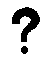 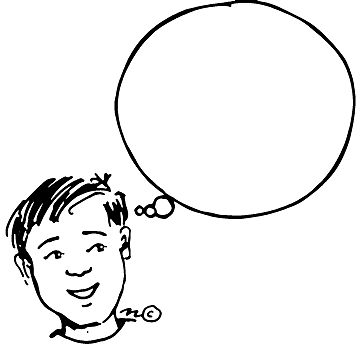 rouler ou glisserRésultatsrouleglisseDessine le mouvement1.2.3.4.5.6.